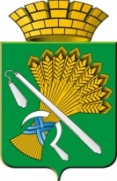 АДМИНИСТРАЦИЯ КАМЫШЛОВСКОГО ГОРОДСКОГО ОКРУГАП О С Т А Н О В Л Е Н И Еот 02.02.2021   № 71			О внесении изменений в Положение о резерве управленческих кадров Камышловского городского округа, состав Комиссии при главе Камышловского городского округа по формированию и подготовке резерва управленческих кадров Камышловского городского округа, утвержденных постановлением главы Камышловского городского округа от 15.03.2018 № 233  В целях модернизации управления в приоритетных сферах экономики и муниципального управления в Камышловском городском округе, обеспечения своевременного и качественного формирования резерва управленческих кадров Камышловского городского округа, руководствуясь Уставом Камышловского городского округа, администрация Камышловского городского округаПОСТАНОВЛЯЕТ:Внести в Положение о резерве управленческих кадров Камышловского городского округа, утвержденное постановлением главы Камышловского городского округа от 15.03.2018 № 233, изменения, изложив пункт 1.2. в следующей редакции:  «1.2. Резерв управленческих кадров - это лица, отвечающие квалификационным требованиям к соответствующим управленческим должностям, обладающие профессиональной компетентностью, необходимыми деловыми, личностными, морально-этическими качествами.».         2. Внести в состав Комиссии при главе Камышловского городского округа по формированию и подготовке резерва управленческих кадров Камышловского городского округа, утвержденный постановлением главы Камышловского городского округа от 15.03.2018 № 233, следующие изменения:         1) исключить из состава комиссии председателя комитета по образованию, культуре, спорту и делам молодежи администрации Камышловского городского округа Мишенькину Алевтину Александровну;       2) включить в состав комиссии председателя комитета по образованию, культуре, спорту и делам молодежи администрации Камышловского городского округа Кузнецову Ольгу Михайловну.3. Опубликовать настоящее постановление в газете «Камышловские известия».        4. Контроль за исполнением настоящего постановления оставляю за собой.ГлаваКамышловского городского округа                                               А.В. Половников             